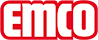 emco Bauemco DIPLOMAT Premium With Conform insert and scraping edge 517 P Conform KModel517 P Conform KLoadNormal to heavySupport chassisMade using rigid aluminium with sound absorbing insulation on the undersideSupport chassis colourStandard natural anodized Anodised colours for an additional charge: EV3 gold, C33 mid-bronze, C35 black or C31 stainless steelApprox. height (mm)17Tread surfaceThe Conform insert made of recycled materials is the perfect complement to wooden surroundings and can be used in a whole host of environments. The additional profile increases the cleaning power.Standard profile clearance approx. (mm)5 mm, rubber spacersAutomatic door systemsProfile gaps, for revolving doors, available in 3mm according to DIN EN 16005Colours76.01 Anthracite76.02 Beige76.04 BrownSpecial coloursOther colours from our clean-off collection also available.FlammabilityInsert with fire classification Cfl-s1 according to EN 13501.ConnectionPlastic-coated stainless steel cableWarranty5 years guaranteeWarranty conditions are available at:Insert certified to TÜV PROFiCERT- product interior (Standard)French VOC regulationLEED v4 (outside North America)BREEAM Exemplary LevelBelgian VOC regulationAgBB (Committee for Health-related Evaluation of Building Products)MVV TB Appendix 8, 9 / ABGPile material100% PA 6 (polyamide)Use classification EN1307Property suitable inlay 33DimensionsMat width:.........................mm (bar length)Mat depth:.........................mm (walking direction)Contactemco Bautechnik GmbH · Breslauer Straße 34 - 38 · D-49808 Lingen (Ems) Germany · Phone: +49 (0) 591/9140-500 · Fax: +49 (0) 591/9140-852 Email: bau@emco.de · www.emco-bau.com